PérouEvasion au Pérou CircuitProgramme 1ER JOUR – FRANCE / LIMA Rendez-vous des participants à l’aéroport. Enregistrement et envol à destination de Lima sur vols réguliers. Prestations et repas à bord.Arrivée à l’aéroport international Jorge Chavez de Lima, capitale du Pérou fondée par Pizarro le 18 janvier 1535.  Transfert à votre hôtel situé en plein cœur de Miraflores, le quartier au bord du Pacifique.Dîner libre et nuit à Lima. 2E JOUR – LIMA / ILES BALLESTAS / ICA / NAZCA (Trajet total 7h30 / Altitude 590m)Petit-déjeuner matinal.Départ très tôt ce matin à destination du port de pêche de Paracas. Nous prendrons la route en direction du sud. Tout en longeant la mer, nous traverserons les paysages désertiques de la côte sud.Embarquement pour une excursion aux îles Ballestas de 2h (soumise aux conditions climatiques - bateaux découverts, donc prévoir une veste vous abritant des vents et des embruns- pas de toilettes à bord). Approche des îles que le bateau contourne pour observer à seulement quelques mètres cormorans, pingouins de Humboldt, pélicans, manchots, lions de mer et dauphins. La mer péruvienne, point de rencontre du fameux Courant de Humboldt avec le courant del Niño, constitue une ambiance propice pour héberger cette variété d’espèces marines.Depuis les temps les plus reculés, on y a exploité le güano, extraordinaire engrais naturel produit par des déjections d’oiseaux et qui constitua la principale richesse du Pérou au siècle dernier.Vous apercevrez, au retour, le célèbre Candélabre taillé dans la falaise par les anciens Paracas. Continuation vers l’oasis de Huacachina  entourée des dunes hautes de 510m.Option : Buggy dans les dunes – 1 heure. Supplément $28 / personneMontée à bord de votre buggy conduit par un chauffeur professionnel  – Départ du bord de la lagune de Huacachina et route vers l’ouest en direction du désert et ses dunes. Traversée des immenses paysages désertiques et arrêt devant les formes de sable dessinées par le vent. Montée au sommet de la plus haute dune afin de profiter du superbe paysage andin. Retour sur la rive de la lagune.Déjeuner face à l’oasis.Route vers Nazca.Arrêt à la tour d’observation de 12 m qui permet de découvrir 3 motifs des lignes de Nazca. Les théories pour expliquer les lignes de Nazca sont multiples : la plus vraisemblable est celle qui nous réfère à un calendrier géant dont le but aurait été de prévoir les besoins de la société en fonction du climat, l’abondance d’eau ou la sécheresse. Les dessins d’animaux devaient représenter des divinités capables de faire du bien ou du mal.Option : 19h00 Séance  au planétarium. Supplément $12 / personneFilm de 45 mn en anglais projeté sur le plafond en forme de dôme, il présente l’une des théories explicatives des géoglyphes de Nazca et leur fonction astronomique. Dîner au restaurant et logement à l’hôtel. 3E JOUR – NAZCA / AREQUIPA (Trajet total environ 10h00 / Altitude 2360m)Petit-déjeuner à l’hôtel.Le matin, en option, survol des énigmatiques lignes de Nazca (excursion soumise aux conditions climatiques). Ces lignes représentent des figures de divers animaux et plantes, et l’échelle gigantesque de ces dessins est surprenante. Les figures d’animaux atteignent de 15 à 300 mètres. Le survol (45 mn) se réalise en avionnette depuis Nazca. A réserver sur place uniquement. Supplément : environ $125 / personne à ce jour (27/01/2020)Départ par la Panaméricaine pour Arequipa, la « ville blanche » située entre mer et montagne à 2360m d’altitude, au pied d’une chaîne de volcans avoisinant les 6000m.  La ville caractérisée par son architecture coloniale jouit toute l’année d’un climat printanier. Arrêt et observation de la faille de Nazca ; la Vallée des Oliviers, Chala et son port pittoresque. Déjeuner en cours de route face au Pacifique. De superbes paysages entre le Pacifique et désert aux multiples couleurs sur la route mythique Panaméricaine. Dîner à Camana et arrivée en fin de journée à Arequipa, située au cœur d’une oasis verdoyante et dominée par un groupe de volcans, dont le Mitsi (5 821 m), au cône parfait, et le Chachani (6 075 m), le plus élevé de tous.  « Mate » de bienvenue, et nuit à l’hôtel.4E JOUR – AREQUIPA Petit-déjeuner à l’hôtel. Départ pour une immersion chez les « Arequipenios » que vous rencontrerez sur le marché San Camilo, considéré Patrimoine culturel de l’Humanité : la halle est pleine de couleurs, d’odeurs et de bruits… Puis départ à pied pour la visite de la Plaza de Armas qui marque le cœur de la ville. Cette place de style colonial est certainement l’une des plus belles places du Pérou. Elle est festonnée, sur trois côtés, d’une double rangée d’arcades. Le quatrième côté est en fait le mur latéral d’une cathédrale. Autour de la Place d’Armes, vous admirerez de très belles maisons patriciennes, construites au XVIIIème siècle.Visite par le Couvent de Santa Catalina une véritable ville dans la ville. Il est ouvert au public depuis 1970 après avoir abrité pendant quatre siècles une communauté de carmélites issues de riches familles espagnoles de la région. En y pénétrant on se retrouve au XVIème. C’est un dédale de patios, de cloîtres ornés de fresques, de maisons particulières, de bâtiments monastiques, séparés par de véritables rues, bâtis en sillar coloré de couleurs gaies, ocre, jaune et bleu.Déjeuner de spécialités en ville : « el pollo a la bresa ».Après-midi libre pour flâner dans la ville coloniale. Dîner et nuit à l’hôtel. POSSIBILITE EN OPTION D’AJOUTER 1 NUIT POUR LA DECOUVERTE DU SUPERBE CANYON DE COLCA – voir descriptif et supplément en fin de programme5E JOUR– AREQUIPA / PUNO (Trajet total environ 5h / Altitude 3860m)Petit déjeuner à l’hôtel.Route pour Puno et le célèbre lac Titicaca en traversant des paysages lunaires de steppe désertique.Arrêt dans le Parc National de Salinas et Aguada Blancas connu pour ses volcans aux sommets enneigés et ses troupeaux de lamas, alpagas et vigognes. Vous traverserez les villages des hauts plateaux dont Imata et son impressionnante "forêt de pierres" ; de nombreux lacs servent de station de repos aux oiseaux migrateurs, les ibis noirs et flamands roses comme à Lagunillas. Déjeuner dans la communauté Atuncolla.Rencontre de la communauté Atuncolla développé par un projet d'éco-tourisme et d'éducation avec l'association Los Qollas composée de 14 familles. Entrée dans une ferme : présentation des labeurs agricoles, d'élevage de lamas ; explication sur le mode de vie des habitants du village ; chaque entrée contribue au développement de l'association.Arrivée à Puno, au cœur de l’Altiplano, sur les bords du lac Titicaca le plus haut perché du monde.  Dîner et logement à Puno.  6E JOUR– LAC TITICACA : COMMUNAUTE UROS & TAQUILEPetit déjeuner à l’hôtel.Transfert en car vers le port de Puno et embarquement à bord de votre bateau.Le lac Titicaca s'étend sur environ 8 562 km² dont 4 772 km² correspondent au territoire péruvien et le reste (3 790km²) à la Bolivie.Navigation en direction des îles Uros, situées à 5 km de Puno.Pour échapper aux Collas et aux Incas, les Uros ont créé des îles artificielles en tortora (roseau) ; soyez préparé à l’étrange odeur des roseaux en décomposition qui les constituent.Aujourd’hui ils vivent sur une myriade d’îles (près de 40) flottantes attachées au fond du lac et subsistent grâce à la pêche, l’élevage de canards et au tourisme. Les habitants, en particulier les femmes vêtues de robes très colorées, vous accueillent pour vous présenter leur mode de vie traditionnel. Puis reprise de la navigation vers l’île de Taquile, situé à 35 km de Puno ou vivent près de 2000 personnes. Célèbre pour ses tissages et ses tricots, l’île de 5,5 km de longue offre également des vestiges archéologiques : des cultures en terrasse.Montée lente à pied par un sentier permettant de découvrir le panorama bleu de lac et de ciel avec en toile de fond les pics enneigés de l’imposante Cordillère Royale bolivienne.  Arrivée au village principal largement épargné par la modernité du continent pour rencontrer les habitants vêtus de costumes traditionnels colorés à la symbolique importante. Les hommes filent la laine et tricotent des bonnets rouges ; les femmes portent des jupes amples et des corsages brodés.Visite de la Coopérative des villageois.Déjeuner préparé par la communauté de Taquile : soupe de quinoa suivi d’une spécialité de poisson du lac : truite grilléeRetour au port afin de rejoindre votre bateau. Navigation de retour à Puno.Dîner spectacle de danses andine et dégustation d'alpaga a-la-plancha et musique andine. Nuit à l’hôtel.En option : possibilité de dormir dans la communauté Llachon sur la presqu’île de Capachica : à partir de 15 passagers : supplément de $35 par personne. 7E JOUR - PUNO / CUZCO (Trajet total environ 6h / Altitude 3350m)Petit déjeuner à l’hôtel.Départ en autocar vers Cuzco en traversant les paysages grandioses de l’Altiplano.Arrêt au col de La Raya, le point le plus élevé de l'étape, 4300 mètres représentant la limite entre l’Altiplano et la zone andine. C’est aussi l’ancienne gare du Chemin de Fer avec ses réservoirs à eau du XIXème siècle qui approvisionnaient les chaudières des locomotives à vapeur. C’est également le point d’union géographique entre 2 cultures : Quechua et Aymara. On observera la différence entre la zone Quechua avec de nombreuses rivières et vallées, et la zone de l’Altiplano beaucoup plus sec et désertique. Arrêt au village de Checacupe au pied de la montagne arc-en-ciel et de Ausangate. Dans ce village, découverte des vestiges : un pont suspendu inca et un pont colonial y sont remarquablement bien conservés.Déjeuner en cours de route.Possibilité en option de visiter l’église jésuite de San Pedro à Andahuaylillas et son intérieur exceptionnellement orné. Les autochtones l’appellent la « chapelle Sixtine des Amériques ». Supplément $8 / personne.Arrivée à Cuzco, capitale archéologique de l’Amérique du Sud et ancienne capitale de l’Empire Inca du Tahuantinsuyo.Dîner et logement à Cuzco.En option : TRAIN DELUXE TITICACA entre PUNO-CUSCO d’une durée de 10h avec déjeuner gastronomique à bord, uniquement les lundis, jeudis et samedis. Supplément par personne : à partir de $235 selon la base de participants.8E JOUR – CUZCO / PISAC / VALLEE SACREE (Trajet total environ 1h30 / Alt. 2900m)Petit déjeuner à l’hôtel.Départ pour la Vallée Sacrée. Premier arrêt au village d’Awanacancha, le parc consacré aux camélidés : on peut y nourrir les animaux et assister au filage et à la teinture de la laine à l’aide de substances naturelles.Continuation pour assister au marché de Pisac : première approche et échanges avec les indiens. Ce marché artisanal très coloré propose toute sorte de produits aux plus beaux tissus tissés à la main.  Il s’étend de la place principale et gagne les rues voisines et on peut y acheter toutes les productions des hautes terres.Déjeuner de spécialités locales. Continuation par les Salines de Maras sur la rive sud du Rio Urubamba : plus de 5 000 bassins à sel étincellent à la lumière du soleil. Chaque bassin est un rectangle creusé dans le sol, de 3 m de large et 30 cm de profondeur. Une source en amont de la Vallée fait s’écouler dans les bassins un courant d’eau chaude chargée de sel. Un système détourne l’eau vers les bassins grâce à des centaines de petits canaux de 30 cm de large creusés dans le sol en pente. Le sel est ramassé, mis dans des sacs, emporté, pesé et vendu. Il est surtout utilisé dans les pierres à lécher destinées aux animaux. Descente à pied des Salines de Maras - 45 mn niveau facile.Arrivée à Ollantaytambo et visite du village : ses ruelles pavées de galets ; chaque pâté de maisons comporte deux canchas (habitation communautaire) traits dominants de la conception des villes incas ; chacune à une seule porte sur la rue, qui donne accès à une cour centrale entourée de plusieurs logements. Les longs murs sont donc dépourvus d’ouvertures. Entrée dans les maisons ou circulent librement les cochons d'inde.Approche de la forteresse (extérieure) et explication du site et vue sur les greniers incas.Dîner et nuit dans la vallée sacrée à l’hôtel SAN AGUSTIN URUBAMBA (ou similaire).Supplément nuit à Aguas Calientes (au pied du Machu Picchu) à l’hôtel Inka Tower : Supplément : $45 / personne (+$35 sup single)Dans ce cas, la visite du Machu Picchu s’effectue le jour 9 au matin : vous êtes les premiers sur le site (les groupes arrivent entre 9h30 et 10h30) et vous assistez à la montée des nuages de la Vallée qui envahissent le site le rendant encore plus mystérieux !9E JOUR – VALLEE SACREE / MACHU PICCHU / CUZCO (Environ 2h + train /Alt. 3400m)Petit déjeuner à l’hôtel.Transfert à la gare et installation à bord du train pour Aguas Calientes.Départ en train pour un trajet à travers le plateau d’Anta et la belle vallée d’Urubamba.Arrivée du train à la gare de Aguas Calientes.Déjeuner.Montée à bord de la navette et ascension en bus vers le Machu Picchu par une route sinueuse. Arrivée à l’entrée du site et accès au site à pied. Visite avec un expert francophone du site - 1 guide pour 15 passagers.Machu Picchu : majestueux ensemble architectural inséré dans un paysage naturel absolument hors du commun ; construit sur le sommet de la montagne, il s’agit d’une ville Inca composée de plusieurs quartiers sur différents niveaux adaptés parfaitement à l’environnement. Machu Picchu dévoile l’organisation urbaine des Incas avec : - les terrasses de la zone agricole, - les bâtiments de la place centrale avec la prison, le secteur artisanal et résidentiel,  - les bâtiments du secteur royal et les principaux temples dont l’observatoire astronomique et l’unique Intihuatana (point d’ancrage du Soleil), - la hutte du gardien du rocher funéraire d’où le panorama sur l’ensemble de la cité est magnifique, - le temple du soleil qui abrite une pierre d’autel en granit taillée sur place, - la tombe royale, une grotte ornée de motifs gravés, - les bains cérémoniels ou de fontaines (16 en tout) ou l’eau descend en cascade, - le temple des Trois Fenêtres et le Temple principal Quelques « campesinos » de la vallée connaissaient l’existence des temples envahis par la végétation de Machu Picchu. En 1911 Hiram Bingham, historien américain, découvrit le site guidé par Melchor Arteaga, un paysan. A ce jour, les archéologues ne peuvent toujours pas expliquer pourquoi les incas ont édifié cette cité légendaire.Descente en navette. Temps libre sur le marché artisanal d’Aguas Calientes.Retour en train à Ollantaytambo. Dîner puis transfert en bus à Cusco, dont le nom quechua signifie « le nombril du monde ». Dîner et nuit à l’hôtel.10E JOUR – CUZCO  Petit déjeuner à l’hôtel.Le matin, visite de Cuzco à pied. Vous découvrirez : •Le marché de San Pedro pour rencontrer les « cuzqueniens ».•La Cathédrale (extérieure) fondée en 1559. Elle couvre une superficie de près de 4000 m². A sa droite, l’Iglesia del Triunfo (1536, reconstruite entre 1729 et 1733) la plus vieille église de Cuzco et à sa gauche, l’Iglesia de Jesus y Maria (bâtie de 1733 à 1735). Les trois sanctuaires communiquent. Son plan est en forme de croix latine avec 3 nefs et 10 chapelles latérales, trois corridors de procession se croisent et communiquent avec deux des chapelles latérales ; afin de séduire la population indigène, un autel a été recouvert à la feuille d’or ; plus de 400 toiles, de l’école de Cuzco en excellent état, décorent l’édifice.•Découverte du quartier des antiquaires de San Blas.•Promenade dans la rue Loreto, bordée par des murs incas jusqu’à Huacaypata, place principale de Cusco et lieu de la fondation de l’Empire. Déjeuner buffet au restaurant Tunupa situé sur la Plaza de Armas.Après-midi libre pour visiter Cuzco selon vos envies.En option, possibilité de visiter les ruines environnantes de Cusco : Sacsayhuaman, chef d’œuvre d’architecture mégalithique. Pour les Incas c’était ‘’la maison du Soleil’’, pour les espagnols la Forteresse. La construction principale que l’on visite est composée d’énormes blocs de pierre assemblés de manière parfaite sans aucun mortier disposés en trois terrasses superposées. K’enko, temple souterrain semi-naturel taillé dans une gorge étroite consacré à la terre et aus ancêtres. Puca Pucarà, ‘’la forteresse rouge’’ en langue quechua. Tambomachay, à 8km de Cuzco. Ce site est mieux connu de nos jours comme « les bains Incas » à cause de ses eaux thermales canalisées. Supplément : $55 / personneDîner spectacle et logement à Cuzco.En option, dégustation de 3 sortes de pisco dans l'ambiance branchée au Museo del Pisco de Cuzco. Supplément : $22 / personne11E JOUR – CUZCO / LIMA / FRANCE Petit déjeuner à l’hotelTransfert à l’aéroport de Cusco et envol à destination de Lima sur vol régulier.Départ pour la visite de la Capitale. •La Plaza San Martin et son imposante statue équestre en bronze du Libertador José de San Martin•La Plaza Mayor (place Principale), lieu où Francisco Pizarro le Conquistador espagnol a fondé la ville suivant le tracé des villes espagnoles avec les quatre édifices principaux de la place : le Palais du gouvernement, construit en 1938 sur le lieu où se dressait le palais de Pizarro, qui enferme la résidence ; les bureaux du Président de la République ; la Cathédrale de Lima voisine du Palais de l’Archevêché et l’Hôtel de Ville. •Continuation à pied par les rues du centre pour admirer les balcons en bois caractéristiques de l’architecture coloniale et républicaine de Lima. Déjeuner d’adieu avec vue sur la mer (poisson) avec dégustation d'un pisco sour.Temps libre au marché indien pour vos derniers achats.Transfert en milieu d’après-midi vers l’aéroport de Lima avec votre guide.  Assistance à l’enregistrement et envol à destination de la France sur vols réguliers (selon disponibilité). Dîner et nuit à bord.  12E JOUR – FRANCEPetit déjeuner à bord puis arrivée en France dans la journée.Points forts.* 1 seul vol intérieur Cuzco-Lima ce qui rend le circuit plus économique.* Des hôtels de charme de petite capacité idéalement situés : au cœur des quartiers historiques à Arequipa, Cuzco et Puno : facilité de promenade à pied selon les envies des passagers - 2 catégories d'hôtels sont proposés pour s'adapter au budget de votre client.* Montée crescendo en altitude pour le confort des passagers : Lima/ niveau mer ; Arequipa / 2 360 m - Lac Titicaca / 3 800 m - Cuzco 3 400 m - Vallée Sacrée / 2 200 m.Des étapes variées …* Lima “La Ville Des Rois” : capitale du Pérou et fût aussi la ville la plus importante des territoires sous domination espagnole en Amérique du sud. Son centre historique est classé Patrimoine de l’Humanité par l’UNESCO.* Arequipa “La Cité Blanche” : deuxième ville péruvienne, dont son séduisant centre historique est classé elle aussi Patrimoine de l’Humanité. Le Couvent De Santa Catalina, aussi calme que coloré, est un “must do” pour les passionnés de la photographie !* Le Lac Titicaca : berceau mythique de l’Empire Inca, le Titicaca est le lac navigable le plus haut du monde (3 800 m). Les communautés de cette magnifique région dont les habitants portent de costumes traditionnels très colorés – sont parmi les plus authentiques !* Cusco “Le Nombril Du Monde “ : ancienne capitale de l’Empire Inca et “Capitale Archéologique Des Amériques”, Cusco est la plus belle ville du Pérou. Son centre historique, classé Patrimoine de l’Humanité, est rempli de monuments coloniaux bâtis sur d'anciens palais Incas.* La Vallée Sacrée des Incas : grâce à son climat doux et ses terres très fertiles, c'est un énorme “grenier” Inca. C’est ici qui se trouvent les plus importants vestiges : la forteresse Ollantaytambo, les terrasses agricoles de Moray ou de Pisac ; aussi les superbes salines de Maras qui surplombent la Vallée.* Le Machu Picchu : grand monument Inca choisi parmi “Les Sept Nouvelles Merveilles Du Monde”. Tout y est simplement parfait… A SAVOIR TOUTEFOIS La route Lima – Paracas – Nazca – Arequipa est la célèbre Panaméricaine, soit 1 048 km sur 2 jours limitée à 90km /h ; ce qui rend cette route longue compensée par des paysages superbes : la côte aride ; des oasis ; des campagnes verdoyantes ; des étendues arides des déserts du sud.Hébergement.Le logement en hôtel de catégorie standard sur la base de chambres doubles et petit-déjeuner, dans les hôtels mentionnés ou équivalent (selon disponibilité au moment de réservation), Santa Cruz ou San Agustin Riviera à Lima, Casa Hacienda ou Oro Viejo à Nasca, Majestad ou Santa Marta ou Ensueno à Arequipa, Colonial Plaza à Puno, Prisma ou Boutique Muru ou Imperial à Cusco, San Agustin Urubamba ou Agusto Urubamba ou La Hacienda ou Mabey à Urubamba - Vallée Sacrée.Formalités.- Pour les séjours touristiques inférieurs à 183 jours, aucun visa n’est nécessaire pour les ressortissants de l’Union européenne, seul un passeport est exigé. Il doit être valide 6 mois après la date de votre entrée sur le territoire péruvien. - Il est impossible de prolonger son séjour au-delà de 183 jours une fois sur place ; il faut soit passer dans un pays voisin et revenir, soit se résoudre à payer une amende. C'est finalement le plus simple, même pour les douaniers... Quand vous sortirez du pays, vous devrez payer 1 US$ par jour supplémentaire passé sur le territoire péruvien. La Tarjeta Andina de Migración (TAM) n’est plus systématiquement délivrée quand vous arrivez par voie aérienne. En revanche, avant de ressortir du pays par voie terrestre, vous devez télécharger votre TAM à l’adresse suivante : migraciones.gob.pe/index.php/obtenga-su-tam, puis la faire tamponner à la sortie en même temps que votre passeport.- À certaines frontières (notamment celles, « pédestres »), on réclame parfois un billet de sortie du territoire. En fait, la loi l'exige. Heureusement, on peut montrer n'importe quel billet de transport (avion, bus, train), pourvu que ce soit la preuve que l'on prévoit de quitter le Pérou. Si vous n'avez aucun billet de ce type, nous vous conseillons d'acheter un billet de bus Puno-La Paz (l'un des moins chers), non daté si possible. Si vous ne pouvez pas l'utiliser, vous pourrez sans doute le revendre. Aucun problème, en tout cas, à Puno même.- Pour la location d'une voiture, se munir d'un permis de conduire international. Dans la pratique, il est rarement demandé, mais on ne sait jamais... Vaccinations - Il est conseillé d’être à jour de ses vaccins universels (diphtérie, tétanos, polio, coqueluche, hépatite B).- Les vaccins traditionnels contre la typhoïde et l’hépatite A sont recommandés. - Le vaccin contre la fièvre jaune (valable à vie) est obligatoire en cas de voyage dans les régions de moins de 2 300 m à l’est des Andes (en Bolivie) : les départements de Beni, de Pando, de Santa Cruz ainsi que certaines régions de Chuquisaca, Cochabamba et Tarija. Au Pérou, le vaccin contre la fièvre jaune est obligatoire si vous allez en Amazonie. Bon à savoir.Le mal d’altitude « le Soroche » : au-delà de 2 500 mètres, vous ressentirez peut-être le mal d’altitude. Une demi-journée vous sera nécessaire pour vous adapter. Durant les premiers jours, évitez les efforts prolongés, buvez beaucoup d’eau et mangez léger. Pour atténuer les effets, vous pouvez prendre du glucose, du sucre ou bien une infusion de maté de coca. Ce voyage peut être déconseillé aux personnes souffrant de troubles cardiaques. En cas de doute, consulter son médecin. Selon les lois touristiques en vigueur au Pérou et pour contribuer à un développement touristique harmonieux, sur chaque zone (Lima, Arequipa, Puno, Cusco) il est fait obligation d´engager les services de transporteurs et de guides de chaque zone touristique visitée. Ainsi, sauf cas exceptionnel, il faut changer de véhicule et de guide en fonction des étapes du circuit car les véhicules et les guides ont besoin de permis spéciaux pour se déplacer et guider. Vols domestiques et Train * Les réservations du vol domestique dépendent des politiques de compagnies aériennes qui peuvent changer sans préavis ainsi que leurs horaires.* Le transport de train peut être modifié par Péru Rail sans préavis si la direction considère que le départ peut être risqué pour les passagers. Marchés * Le marché de Pisac est ouvert tous les jours même si le Mardi / jeudi et dimanche restent encore les jours principaux ; des marchés similaires sont ouverts un peu partout maintenant comme à Ollanta. Cusco possède un grand marché artisanal. * Le marché de Chinchero à lieu le dimanche, * Liste des objets interdits au Machu Picchu : bouteilles en plastique, les drones, les bâtons selfie, les trépieds, les supports de caméras et appareils photo, les extensions pour appareils photographiques et téléphones, les parapluies. Le visiteur non respectueux peut être expulsé du site sans aucun remboursement du billet d’entrée. Pour le confort de vos passagers- FONTAINE D’EAU et GOURDE Depuis 2019, de nombreux sites archéologiques péruviens interdisent les bouteilles en plastique. Pour le confort de voyage de vos passagers, nous vous proposons une solution écologique et met à disposition un service de fontaine d'eau à bord de l'autocar + une gourde inox. Mise à dispo de la fontaine d'eau à disposition dans l'autocar : $16/ personne. Remise à l'arrivée de la gourde en inox avec le logo Pérou + étiquette nominative : $11/persone que le passager garde en souvenir- AUDIOPHONE Il s’agit d’une sonorisation sans fil d’une grande autonomie avec un dispositif de radio-transmission audiophone qui relie directement le micro d’un appareil émetteur du guide à l’oreillette de chacun des appareils récepteurs (vos passagers curieux et avides d’explications) LES PLUS de cette nouveauté : Confort d’écoute et qualité audio, poids et encombrement minimisés. Mise à dispo du système « Audiophone » : $28 / personne. A réserver à l’avanceTransport.Nous travaillons avec différentes compagnies régulières pour nos voyages au Pérou telles que : K.L.M via Amsterdam ou IBERIA / AIR FRANCE via Paris / LAN / AIR EUROPA. Les compagnies sont données à titre indicatif. Concernant les départs de province, des pré & post acheminements peuvent avoir lieu et s'effectuer en avion ou en train si l'itinéraire passe par Paris. Le vol Cusco / Lima sur vols réguliers AVIANCA / LATAM / PERUVIANInclus dans le prix. * Le transport aérien FRANCE / LIMA / FRANCE sur vols réguliers AIR FRANCE via Paris ou K.L.M. via Amsterdam ou IBERIA / LAN / AIR EUROPA via Madrid (selon disponibilité),* Les taxes d’aéroports françaises et péruviennes à ce jour (27/03/2021) : 310 € sur vols Air France / K.L.M. ou 110 € sur vols Iberia / LAN / Air Europa et susceptibles de modifications jusque J-35,* Le vol Cuzco / Lima sur vol régulier AVIANCA / LATAM / PERUVIAN,* Tous les transferts aéroport / hôtel / aéroport,* Les trajets Lima/Nazca/Arequipa, Arequipa/Puno et Puno/Cusco en bus privé 40 sièges.* Le transport en train entre Ollantaytambo / Macchu Picchu / Ollantaytambo en classe tourisme,* L’excursion des îles Ballestas en bateau non privatisé,* L’excursion sur le lac Titicaca en bateau,* La navette Aguas Calientes-Machu Picchu-Aguas Calientes* Le logement en hôtel de catégorie standard sur la base de chambres doubles et petit-déjeuner, dans les hôtels mentionnés ou équivalent (selon disponibilité au moment de réservation),* Un accompagnateur parlant Français de Lima à Lima ainsi que des guides locaux à chaque étape,* Le port des bagages, les taxes et services dans les hôtels/aéroports,* Toutes les visites et excursions mentionnées au programme avec guides locaux parlant français,* Les droits d’entrée sur les sites et dans les musées dont les îles Ballestas, la Tour d’observation Nazca, Couvent Santa Catalina, les îles Uros & Taquile, les salines de Maras et le Machu Picchu.* Tous les repas mentionnés au programme du petit déjeuner du jour 2 au déjeuner du jour 11 dont 1 dîner spectacle à Cuzco et un dîner d’adieu dans un restaurant avec vue mer à Lima.* Un verre de bienvenue (pisco ou mate de coca) à chaque étape,"Nouveauté " : mise à disposition d’un KIT : "1 tee-shirt, 1 boxer, 1 brosse à dent, dentifrice, 1 déo" en cas de retard des bagages, livré à la réception de l'hôtel dès l'arrivée.PERIODE DE REALISATION : 2022 (hors fêtes Jour de l'An / Noël, Semaine Sainte du 10 au 16 avril 2022, Inti Raymi : 24 juin à Cusco et Fête Nationale : 28/29 juillet, Extermin à Arequipa 15-30 septembre).DEPARTS POSSIBLES DE PARIS, LYON, MARSEILLE, BORDEAUX, TOULOUSE, NANTES ET NICE AUTRES VILLES DE DEPART– NOUS CONSULTERPrestations terrestres calculées sur la base de 1 USD = 0.85 € révisables. Prix établis en mars 2021 sur la base des tarifs connus à ce jour sous réserve des disponibilités aériennes et terrestres lors de la réservation et augmentation du coût du transport aérien.Non inclus dans le prix.* Les assurances,* Les boissons lors des repas et les extras et dépenses personnelles,* Le dîner de jour de l’arrivée : $25 / personne ou $27 / personne si hôtel de catégorie supérieure,* Le carnet de voyages ainsi que la réunion pré voyage,* Les pourboires aux guides locaux ($1.50 / jour / personne), accompagnateur ($3 / jour / personne), serveurs restaurants ($0.70 / repas) et chauffeurs ($1,50 / jour / personne),Forfait boissons : 1 eau ou 1 soda : $3.5 / personne / repas 1 eau ou 1 bière locale ou 1 soda + café : $7.5 / personne / repas Eau + ¼ vin + café/the : $12 / personne / repasSupplément hôtels de catégorie supérieure (y compris les diners aux hôtels) : $205 / personne (+$165 en chambre individuelle) (nous consulter)PhotosTarifsDate de départDate de retour en FrancePrix minimum en € / pers.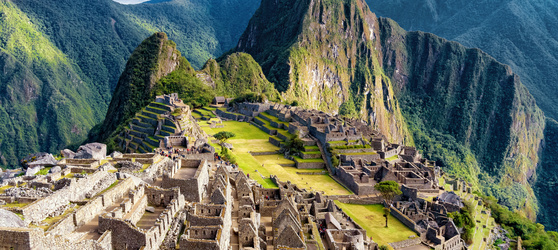 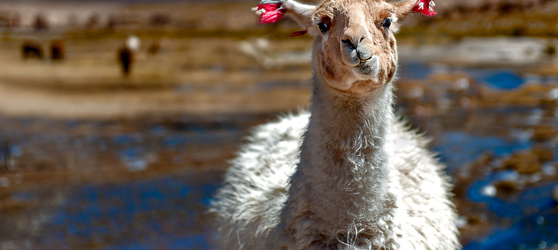 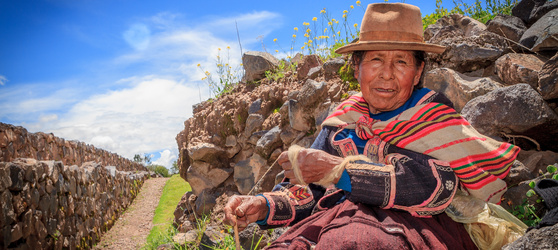 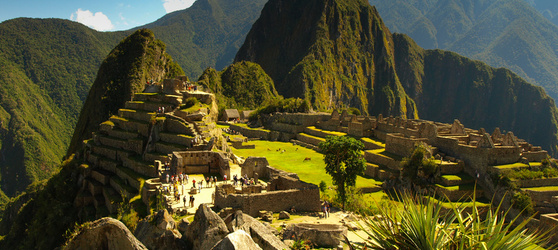 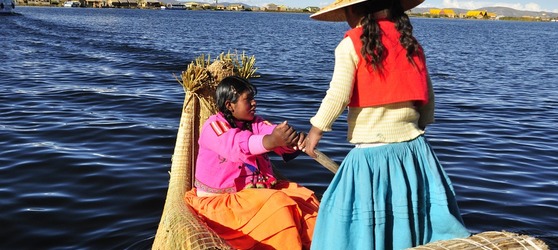 